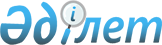 О создании Республиканского государственного предприятия "Хозяйственное управление Министерства иностранных дел Республики Казахстан"Постановление Правительства Республики Казахстан от 9 июля 1999 года № 945

      В соответствии с Указом Президента Республики Казахстан, имеющим силу Закона, от 19 июня 1995 года № 2335 Z952335_ "О государственном предприятии" и в целях материально-технического обеспечения деятельности Министерства иностранных дел Республики Казахстан Правительство Республики Казахстан постановляет: 

      1. Создать Республиканское государственное предприятие на праве хозяйственного ведения "Хозяйственное управление Министерства иностранных дел Республики Казахстан" (далее - Предприятие). 

      2. Определить органом государственного управления Предприятием, а также органом, осуществляющим по отношению к Предприятию функции субъекта права государственной собственности, Министерство иностранных дел Республики Казахстан. 

      3. Министерству иностранных дел Республики Казахстан в месячный срок в установленном законодательством порядке:     1) совместно с Министерством юстиции Республики Казахстан в учредительных документах Предприятия определить сферу его деятельности;     2) сформировать уставной капитал Предприятия;     3) разработать и утвердить устав Предприятия;     4) обеспечить регистрацию Предприятия.     4. Утратил силу постановлением Правительства РК от 05.08.2013 № 796.     5. Настоящее постановление вступает в силу со дня подписания.     Премьер-Министр     Республики Казахстан     (Специалисты: Кушенова Д.                   Мартина Н.)
					© 2012. РГП на ПХВ «Институт законодательства и правовой информации Республики Казахстан» Министерства юстиции Республики Казахстан
				